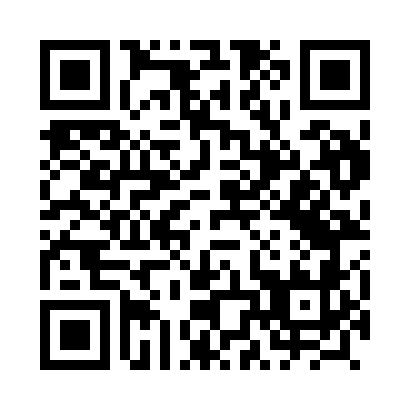 Prayer times for Widoradz, PolandWed 1 May 2024 - Fri 31 May 2024High Latitude Method: Angle Based RulePrayer Calculation Method: Muslim World LeagueAsar Calculation Method: HanafiPrayer times provided by https://www.salahtimes.comDateDayFajrSunriseDhuhrAsrMaghribIsha1Wed2:505:1812:435:498:0910:252Thu2:465:1612:435:508:1010:283Fri2:435:1412:425:518:1210:324Sat2:395:1212:425:528:1310:355Sun2:365:1012:425:538:1510:386Mon2:325:0912:425:548:1710:417Tue2:285:0712:425:558:1810:448Wed2:285:0512:425:568:2010:489Thu2:275:0412:425:578:2110:4910Fri2:265:0212:425:588:2310:5011Sat2:265:0012:425:598:2410:5112Sun2:254:5912:426:008:2610:5113Mon2:244:5712:426:018:2710:5214Tue2:244:5612:426:028:2910:5215Wed2:234:5412:426:038:3010:5316Thu2:234:5312:426:038:3210:5417Fri2:224:5112:426:048:3310:5418Sat2:214:5012:426:058:3510:5519Sun2:214:4912:426:068:3610:5620Mon2:204:4712:426:078:3710:5621Tue2:204:4612:426:088:3910:5722Wed2:204:4512:426:088:4010:5823Thu2:194:4412:426:098:4210:5824Fri2:194:4312:426:108:4310:5925Sat2:184:4212:436:118:4410:5926Sun2:184:4112:436:118:4511:0027Mon2:184:4012:436:128:4711:0128Tue2:174:3912:436:138:4811:0129Wed2:174:3812:436:148:4911:0230Thu2:174:3712:436:148:5011:0231Fri2:174:3612:436:158:5111:03